Дидактический сценарий урока«Индия»Цели урока:1. Выявить особенности политического и социально-экономического развития Индии в межвоенный период.2.Способствовать формированию у школьников яркого, эмоционально окрашенного представления о положении Индии в 1918 – 1945 гг.;3. Содействовать развитию у учащихся навыков анализа, сравнения, отделение главного от второстепенного при рассмотрении сложных социальных вопросов и явлений. Оборудование: учебник по истории за 9 класс, тетрадь, настенная карта «Мир в 1918 – 1939 гг.», мультимедийная презентация. Тип урока: комбинированный урок.Ход урока1. Организационный момент. Ребята, мы с нами знакомы уже второй год и на ваших глазах происходит моё становление, как педагога. Благодаря нашей совместной работе, я достиг уровня, который позволяет участвовать в самом важном профессиональном конкурсе  – «Учитель года». Сегодня необычный урок. Как вы видите, в классе присутствуют гости. Нам же предстоит побывать в роли актёров театра. Надеюсь, ваша работа на уроке будет результативной и плодотворной. 2. Проверка домашнего задания. О какой стране мы говорили на предыдущих уроках? Предлагаю экзаменационную минутку. По очереди тянете билет и отвечаете на вопрос.1. Чем примечательна дата 4 мая 1919 г.?2. Кто такой Юань Шикай? Расскажите о его деятельности.3. Какие две главных политических партии было в Китае? Назовите их лидеров4. Охарактеризуйте национальную революцию в Китае 1925 – 1927 гг.5. В каких годах проходила гражданская война в Китае? Выделите основные моменты этой войны.6. Выделите этапы войны между Китаем и Японией.7. Желаю успеха!Молодцы, уже в начале урока вы все меня очень порадовали.3. Целеполагание. Ребята, внимание на слайд. Что это за сооружения? (ответы 2-3 учащихся)С какой страной оно связано? (ответы 2-3 учащихся)Как же приятно осознавать, что вы все знаете этот архитектурный шедевр. А сейчас ребята, блеснём эрудицией. Используя имена прилагательные, охарактеризуйте Индию. Отвечаем с места. (ответы 4-5 учащихся)Молодцы. Так какая тема нашего урока, кто догадался? (ответы 1-2 учащихся)Правильно, мы сегодня будем говорить о сказочной и одной из самых загадочных стран мира – Индии. Запишите дату и тему урока. Знать историю Индии в перспективе очень важно. Давайте подумаем почему. Обратите внимание на слайд. (ответы учащихся)Очень хорошо.  Действительно, между Беларусью и Индией налаживается очень тесное сотрудничество и к 2018 г. планируется выйти на товарооборот в миллиард долларов между этими странами. Кто знает, возможно, кому-нибудь из вас предстоит поработать в Индии. Знание, полученные сегодня на уроке будут большим подспорьем. Так давайте определим цели урока. Что бы вы хотели узнать сегодня? (ответы 2-3 учащихся)Хорошо. А чему бы вы хотели научиться сегодня на уроке? (ответы 2-3 учащихся)4. Актуализация опорных знаний, умений и навыков. Кто покажет Индию на карте?Спасибо, молодец! Теперь давайте вспомним о положении Индии в 19 в. У вас на партах лежат красные листы бумаги с перечисленными особенностями Индии в этот период времени. Ваша задача, из предложенного списка выделить верные пункты. Работаем в парах. У вас одна минута. Индия в 19 веке:1. Был издан указ о реставрации императорской власти.2. Являлась колонией Англии.3. Индусы были недовольны своим положением, что вылилось в восстание 1857 – 1859 гг.4. Самое большое государство мира по численности населения.5. Была создана первая политическая партия – ИНК.6. Война против Англичан в 1878 – 1880 гг. Проверяем. Сравните свои ответы с ответами на слайде.Подымите руки те, у кого всё правильно?Молодцы, порадовали меня, но у вас есть возможность удивить меня ещё больше. Кто скажет, в какой стране был издан указ о реставрации императорской власти?Хорошо. А какое государство было самым большим в мире по численности населения?Умничка. Подумайте, против кого воевала Англия в 1878 – 1880 гг.?Замечательно. Снова я всеми вами доволен. 5. Изучения нового материалаВ годы Первой мировой войны Индия оказала значительную помощь Англии. После же окончания войны, Индийский национальные конгресс, надеялся на обретение независимости Индии. Сейчас представьте себя английскими колонизаторами. Ваши действия по отношению к Индии. (ответы 2-3 учащихся)Хорошо. Стоит отметить, что в любом случаи эксплуатация одного народа другим это неверный путь развитие и каждая нация имеет право на самоопределения. А как же англичане поступили на самом деле? Внимание на слайд. (ответы 2-3 учащихся)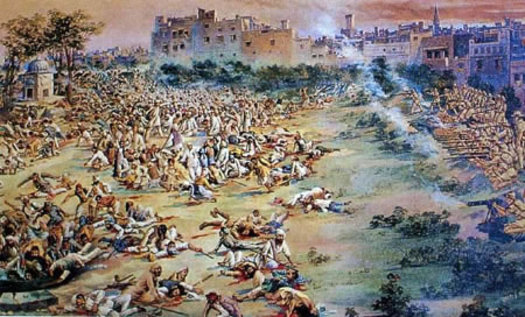 Молодцы. Теперь разберёмся более подробно с событием, изображённым на картине. У вас на партах лежат жёлтые листы бумаги с информацией об этом событии. Изучаем её индивидуально, у вас одна минута. На картине изображена Амритсарская бойня, происшедшая 13 апреля 1919 г. В этот день в Индии отмечался праздник весны и тысячи людей вышли его праздновать на площадь Амритсар в Пенджабе. Генерал Дайер, узнав о нём, решил преподать индийцам жестокий урок. Во главе отряда из 90 человек, с двумя броневиками он отправился на площадь. 40 солдат были расставлены на постах по дороге, а броневики застряли в узких улочках, так что на площадь генерал явился с 50 солдатами. Они выстроились в шеренгу и открыли огонь без предупреждения, стреляя пока не кончились патроны. Впоследствии выяснилось, что были убиты 379 человек и 1208 ранены.Что вас потрясло больше всего в этом событии? (ответы 1-2 учащихся)Действительно, это одна из самых печальных страниц в истории Индии.После этого события, была принята программа лидера Индийского национального конгресса Ганди, которая предусматривала полный бойкот англичан и их власти. А сейчас разделимся на группы. Займите свои места. Перед вами лежат листы с информацией о биографией Ганди, и к каким методам борьбы он призывал индусов для борьбы с Англичанами. Вам даётся 4 минуты, чтобы ознакомится с текстами, после чего каждая группа будет презентовать свою тему. Текст 1 группыМохандас Карамчанд Ганди (1869—1948), один из руководителей индийского национально-освободительного движения. Получил юридическое образование в Англии. Занимался адвокатской практикой в Бомбее, служил юрисконсультом в Южной Африке. Именно в Южной Африке (1893—1914) выработал тактику ненасильственного сопротивления, названную им сатьяграхой. В этот период познакомился с трудами Л. Н. Толстого, который оказал на него большое влияние и которого Ганди считал своим учителем и духовным наставником. Ганди восхищался христианским учением о любви, читал труды американского философа XIX в. Генри Торо, который верил в силу гражданского неповиновения и считал вполне приемлемым не подчиняться несправедливым законам. Отнюдь не чужды ему были идеи демократии и национализма. Он отвергал неравенство кастовой системы и последовательно боролся за прекращение жестокого обращения с «неприкасаемыми», предоставление равных прав всем индийцам, женщинам и мужчинам. В своей общественно-политической деятельности Ганди придавал большое значение личному примеру. Отказавшись от западной одежды, он одевался в простое белое одеяние, которое носили крестьяне. Он ратовал за повсеместное развитие и поощрение традиционной прядильной и ткацкой промышленности, сделав прядильное колесо символом национального движения. По возвращении на родину (1915) стал одним из ведущих лидеров национально-освободительного движения, идейным руководителем Индийского национального конгресса (ИНК). Народ прозвал его Махатмой («Великой душой»). В период подъема национально-освободительного движения в Индии (1919—1922) возглавил кампанию ненасильственного несотрудничества с английскими властями. В годы нового подъема национально-освободительного движения (1929—1933) руководил кампанией гражданского неповиновения, направленной против британской соляной монополии. Неоднократно подвергался арестам и сидел в тюрьмах, не раз объявлял голодовки. 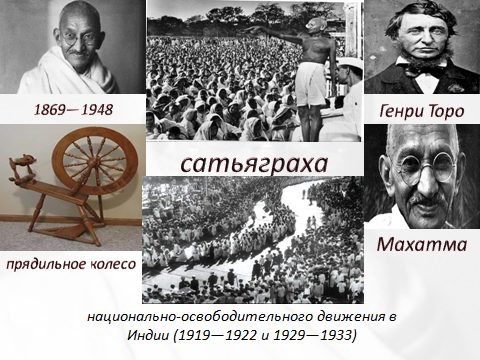 Текст 2 группыМ. К. Ганди опирался прежде всего на индуистские традиции. В борьбе за национальные права он активно проповедовал древнюю доктрину ненасилия (ахимса). Неотъемлемой частью пассивного сопротивления, учил он, является страдание, самопожертвование и сила любви, способная убедить самого грозного противника идти по правильному пути. Созданная им система политических, философских и морально-этических взглядов получила название гандизм.  Гандизм стал официальной идеологией ИНК. Его сутью являются сарводайя (общество всеобщего благоденствия) и сатьяграха (ненасильственное сопротивление) как одно из средств достижения сарводайи. Классовую борьбу Ганди отрицал, считая ее фактором, разъединяющим общество. Сатьяграха включала: ненасильственное несотрудничество с властями и различные формы гражданского неповиновения (бойкот английских товаров, школ, судебных и государственных учреждений; закрытие магазинов, которые принадлежали колониальным властям; проведение религиозных акций и демонстраций в знак протеста действиям британской администрации). Даже в тех случаях, когда английские войска открывали огонь по демонстрантам или митингующим, Ганди настаивал на соблюдении принципа ненасилия. В своей книге «Моя жизнь»  М. Ганди писал следующие. Подготавливая кампанию гражданского неповиновения, мы обсудили два-три вопроса. Было решено, что гражданское неповиновение коснется только тех законов, которые массы сами склонны нарушать. Так, в высшей степени непопулярен был соляной налог, и совсем недавно проходило движение за его отмену. Я предложил, чтобы население, игнорируя законно соляной монополии, само выпаривало соль из морской воды домашним способом. Второе мое предложение касалось продажи запрещенной литературы. Для этого пригодились только что запрещенные мои книги... Было отпечатано достаточное количество экземпляров и приготовлено для распродажи на грандиозном митинге... Вечером 6 апреля целая армия добровольцев взялась за распродажу запрещенных книг... Книги были распроданы быстро. Вырученные деньги предполагалось передать на поддержку кампании гражданского неповиновения. Ни один человек не купил книгу за назначенную цену…: каждый давал больше; иные отдавали за книжку все, что было в кармане… Мы предупреждали покупателей, что их могут арестовать и посадить в тюрьму за покупку запрещенной литературы. Но в тот момент люди утратили всякий страх перед тюрьмой.Ваши устные ответы меня очень порадовали. А сейчас задание на проверку внимательности и знаний. У вас на столе лежат белые листы бумаги, с заданиями в которых  нужно вставить пропущенные слова. На задание у вас 2 минуты. Мохандас Карамчанд Ганди (1869—1948), один из руководителей индийского национально-освободительного движения. Он ратовал за повсеместное развитие и поощрение традиционной прядильной и _________ промышленности, сделав ___________ символом национального движения. Народ прозвал его Махатмой («_________»).В борьбе за национальные права он активно проповедовал древнюю доктрину __________ (ахимса). Созданная им система политических, философских и морально-этических взглядов получила название ________. В годы нового подъема национально-освободительного движения (1929—1933) руководил кампанией гражданского __________, направленной против британской __________ монополии.Теперь обменяйтесь, пожалуйста, работами. Сейчас вы побудите в роли учителей и проверите работы своих одноклассников. Обратите внимание на слайд. Подымите руки те, у кого всё правильно. А теперь те, у кого 1-2 ошибки. Молодцы, я очень рад, что вы слушали и слышали друг друга и справились с этим заданием. Сейчас немного отдохнем. Физкультминутка. У многих Индия ассоциируется с танцами. Каролина же согласилась нам показать несколько движений с индийского танца, ваша задача повторить их за ней. Когда вы изучали жизнь и деятельность Ганди, то обратили внимания, что в Индии только Англия имела право добывать и продавать соль. Ганди же сказал: «Британское правление довело до нищеты многие миллионы людей системой  неограниченной эксплуатации. Оно подорвало основы нашей культуры… и разложило нас духовно». В итоге 12 марта 1930 г. начался соляной поход Ганди, когда он со своими сторонниками отправился на побережье Аравийского моря самостоятельно добывать соль. Когда он достиг побережья, он поднял кусок соляной глыбы и сказал: «Этим самым я подрываю основы Британской империи». После этого масса индусов по всей стране начали самостоятельно выпаривать соль и продавать её. Теперь снова представьте себя, на месте английских колонизаторов. Какие меры, вы бы предприняли в этой ситуации. (ответы 1-2 учащихся)Хорошо. Действительно, английские власти пошли на уступки. В 1935 г. была принята конституция. У вас на партах лежат синие листы бумаги, где описываются особенности конституции и реакцией индусского общества на неё. Сейчас вы самостоятельно изучите предложенную информацию и в тетрадях выделяете основные моменты данного текста. У вас есть три минуты.Конституция предусматривала сохранение центральной власти в руках вице-короля, поэтому была названа «рабской». Вице-король по-прежнему назначался английским королем и обладал всей полнотой исполнительной власти: мог приостановить действие Конституции и ввести чрезвычайное положение. Но одновременно в Индии создавалась провинциальная автономия: в провинциях расширялись полномочия органов власти, создавались ответственные перед местными Законодательными собраниями правительства, имущественный ценз резко снижался, благодаря чему общее число избирателей выросло сразу в 4 раза. Таким образом, индийские политические партии в случае победы на выборах получали возможность сформировать свои правительства в 11 провинциях. Иными словами, это означало передачу местной власти в руки индийцев. В Конституции зафиксировано также право князей самостоятельно решать, будут они присоединяться к независимой Индии или останутся в рамках своего княжества.И все же Индия по-прежнему оставалась колонией: Центральный исполнительный совет нес ответственность не перед Центральным законодательным собранием, а перед Государственным советом, который был тесно связан с колониальной администрацией. О будущем политическом статусе Индии не упоминалось вообще. Эта конституция вызвала недовольство практически всех политических сил Индии.Я также ознакомился с данной конституцией и выделил её особенности. Внимание на слайд. У меня всё верно?1. Сохранение центральной власти в руках вице-короля, который назначался английским королём.2. Индия обрела полную независимость.3. В Индии создавались провинциальные автономии.4. Местная власть передавалась в руки индийцев. 5. В стране был установлен республиканский сторой.6. Конституцией были недовольны все политические силы Индии. Хорошо. Какой вывод можем сделать по итогам этой конституции? (ответ 1-2 учащихся)Молодцы. Вы в очередной раз порадовали и меня и наших гостей знаниями. 6. ОбобщениеКаждая работа славится своей завершенностью. Предлагаю тестовую работу. На выполнение три минуты.1. Площадь в индийской провинции Пенджаб, где 13 апреля 1919 г. был совершён расстрел митинга:а. Амритсар б. Ахимса в. Бомбей г. Бирма2. Лидер Индийского национального конгресса в межвоенный период:а. Неру б. Ганди в. Тагор г. Раман3. Сатьяграха понимает под собой:а. революцию б. жёсткое подавление в. ненасильственное сопротивление г. общество благоденствия 4. Официальная идеология ИНК в межвоенный период:а. луддизм б. бенерджизм в. буддизм г. гандизм5. Начало соляного похода Ганди:а. 12 марта 1930 б. 12 марта 1931 в. 12 мая 1930 г. 12 мая 19316. Конституция 1935 г. предполагала…7. Ганди призывал к… Теперь, пожалуйста, обменяйтесь выполнимыми работами. Вам снова предстоит побыть в роли учителя и проверить работы своих одноклассников. Внимание на презентацию, где показаны правильные варианты ответа. Кто выполнил всё правильно, подымите руке. Молодцы, я рад, что вы усвоили сегодняшний материал.У кого одна или две ошибки. Я также вами доволен, думаю дома вы ещё раз поработаете с материалом и порадуйте меня на следующем уроке. 7. Рефлексия В начале урока вы перед собой ставили цели. Сейчас проверим, насколько успешно мы их выполнили. Каждый из вас подходит к доске, где на магнитах прикреплены листочки с незаконченными предложениями. Ваша задача, продолжить фразу. Сегодня на уроке я узнал…..Сегодня я научился…Сегодня я заметил… Сегодня я оцениваю свою деятельность на…Сегодня я пришёл к выводу…Я усвоил материал….Я недоволен… Хорошо, я доволен, что каждый из вас сегодня на уроке извлёк что-то полезное. Надеюсь, эти знания помогут вам в будущем.Сегодня те, кто активно работал на уроке, выполнил правильно все задание, проявлял смекалку и творческие способности получают 10. Это…8. Домашнее заданияДома вам предстоит ознакомиться с информацией ученика на странице 124-128, а также сделать сравнительную таблицу: «Индия и Китай в межвоенный период». Хочу отметить, что в межвоенный период в Индии появилась знаменитая династия Капуров в области кино. Кто желает получить хорошую отметку, подготовьте пожалуйста сообщение об этой династии.Спасибо всем. Мне очень было приятно сегодня с вами работать. Можете быть свободными. 